      Załącznik nr 4 do SIWZ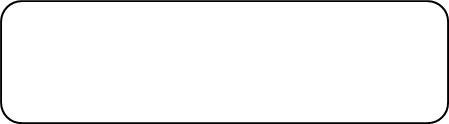 (pieczęć adresowa Wykonawcy)Oświadczenie wykonawcy składane na podstawie art. 25a ust. 1 ustawy z dnia 29 stycznia 2004 r.  Prawo zamówień publicznych (dalej jako: ustawa Pzp), DOTYCZĄCE SPEŁNIANIA WARUNKÓW UDZIAŁU W POSTĘPOWANIU 
Na potrzeby postępowania o udzielenie zamówienia publicznego nr.: WA/ZUZP/261/26/2018
pn. Produkcja 6 filmów, które będą ilustrowały samorządowe przykłady dobrych praktyk dotyczące zarządzania procesem rozwoju szkół.INFORMACJA DOTYCZĄCA WYKONAWCY:Oświadczam, że spełniam warunki udziału w postępowaniu określone przez zamawiającego 
w Specyfikacji istotnych warunków zamówienia.…………….……. (miejscowość), dnia ………….……. r. 							…………………………………………(podpis)INFORMACJA W ZWIĄZKU Z POLEGANIEM NA ZASOBACH INNYCH PODMIOTÓW: Oświadczam, że w celu wykazania spełniania warunków udziału w postępowaniu, określonych przez zamawiającego w Specyfikacji istotnych warunków zamówienia, polegam na zasobach następującego/ych podmiotu/ów: ………………………………………………………………...…………………………………………………………………………………………………….…………………………………….., w następującym zakresie: …………………………………………………………………………………………………………………………………………………………… (wskazać podmiot i określić odpowiedni zakres dla wskazanego podmiotu). …………….……. (miejscowość), dnia ………….……. r. 							…………………………………………(podpis)OŚWIADCZENIE DOTYCZĄCE PODANYCH INFORMACJI:Oświadczam, że wszystkie informacje podane w powyższych oświadczeniach są aktualne 
i zgodne z prawdą oraz zostały przedstawione z pełną świadomością konsekwencji wprowadzenia zamawiającego w błąd przy przedstawianiu informacji.…………….……. (miejscowość), dnia ………….……. r. 							…………………………………………(podpis)Załącznik nr 5 do SIWZ(pieczęć adresowa Wykonawcy)Oświadczenie wykonawcy składane na podstawie art. 25a ust. 1 ustawy z dnia 29 stycznia 2004 r.  Prawo zamówień publicznych (dalej jako: ustawa Pzp), DOTYCZĄCE PRZESŁANEK WYKLUCZENIA Z POSTĘPOWANIANa potrzeby postępowania o udzielenie zamówienia publicznego nr.: WA/ZUZP/261/26/2018
pn. Produkcja 6 filmów, które będą ilustrowały samorządowe przykłady dobrych praktyk dotyczące zarządzania procesem rozwoju szkół.OŚWIADCZENIA DOTYCZĄCE WYKONAWCY:Oświadczam, że nie podlegam wykluczeniu z postępowania na podstawie 
art. 24 ust 1 pkt 12-23 ustawy.…………….……. (miejscowość), dnia ………….……. r. 							…………………………………………(podpis)Oświadczam, że zachodzą w stosunku do mnie podstawy wykluczenia z postępowania na podstawie art. ……………….…. ustawy (podać mającą zastosowanie podstawę wykluczenia spośród wymienionych w art. 24 ust. 1 pkt 13-14, 16-20 lub art. 24 ust. 5 ustawy). Jednocześnie oświadczam, że w związku z ww. okolicznością, na podstawie art. 24 ust. 8 ustawy podjąłem następujące środki naprawcze: ………………………………………………………………………..…………………………………………………………………………………………..……………….……. (miejscowość), dnia …………………. r. 							…………………………………………(podpis)OŚWIADCZENIE DOTYCZĄCE PODMIOTU, NA KTÓREGO ZASOBY POWOŁUJE SIĘ WYKONAWCA:Oświadczam, że w stosunku do następującego/ych podmiotu/tów, na którego/ych zasoby powołuję się w niniejszym postępowaniu, tj.: …………………………………………………………… (podać pełną nazwę/firmę, adres, a także w zależności od podmiotu: NIP/PESEL, KRS/CEiDG) nie zachodzą podstawy wykluczenia z postępowania o udzielenie zamówienia.…………….……. (miejscowość), dnia …………………. r. 							…………………………………………(podpis)OŚWIADCZENIE DOTYCZĄCE PODWYKONAWCY NIEBĘDĄCEGO PODMIOTEM, NA KTÓREGO ZASOBY POWOŁUJE SIĘ WYKONAWCA:Oświadczam, że w stosunku do następującego/ych podmiotu/tów, będącego/ych podwykonawcą/ami: ……………………………………………………………………..….…… (podać pełną nazwę/firmę, adres, a także w zależności od podmiotu: NIP/PESEL, KRS/CEiDG), nie zachodzą podstawy wykluczenia z postępowania o udzielenie zamówienia.…………….……. (miejscowość), dnia …………………. r. 							…………………………………………(podpis)OŚWIADCZENIE DOTYCZĄCE PODANYCH INFORMACJI:Oświadczam, że wszystkie informacje podane w powyższych oświadczeniach są aktualne 
i zgodne z prawdą oraz zostały przedstawione z pełną świadomością konsekwencji wprowadzenia zamawiającego w błąd przy przedstawianiu informacji.…………….……. (miejscowość), dnia …………………. r. 							…………………………………………(podpis)Załącznik nr 6 do SIWZUWAGA: Oświadczenie składa każdy z Wykonawców wspólnie ubiegających się o udzielenie zamówienia Wykonawca zobowiązany jest złożyć oświadczenie w terminie 3 dni od dnia zamieszczenia na stronie internetowej Zamawiającego informacji, o której mowa w art. 86 ust. 5 ustawy.(pieczęć adresowa Wykonawcy)Oświadczenie o przynależnościalbobraku przynależności do tej samej grupy kapitałowejDotyczy oferty złożonej w postępowaniu o udzielenie zamówienia publicznego nr.: WA/ZUZP/261/26/2018 pn. Produkcja 6 filmów, które będą ilustrowały samorządowe przykłady dobrych praktyk dotyczące zarządzania procesem rozwoju szkół,w imieniu Wykonawcy: ...........................................................................................................................(Nazwa Wykonawcy)oświadczam, że *) nie należę do grupy kapitałowej, o której mowa w art. 24 ust. 1 pkt 23 ustawy *) należę do tej samej grupy kapitałowej w rozumieniu ustawy z dnia 16 lutego 2007 r. o ochronie konkurencji i konsumentów (Dz. U. Nr 50, poz. 331, z późn. zm.), o której mowa w art. 24 ust. 2 pkt 5 ustawy, w skład której wchodzą następujące podmioty:Niniejszym składam dokumenty / informacje potwierdzające, że powiązania z innym wykonawcą nie prowadzą do zakłócenia konkurencji w postępowaniu:………………………………………………………………………………………………………………………………………………………………………………………………………………………............................, dn. …............................		…................................................................ (podpis Wykonawcy/Pełnomocnika)*) niepotrzebne skreślić Załącznik nr 7 do SIWZ(pieczęć adresowa Wykonawcy)Wzór zobowiązania podmiotu trzeciego do oddania do dyspozycji zasobów w trakcie realizacji zamówienia Oddając do dyspozycji Wykonawcy ubiegającego się o udzielenie zamówienia, niezbędne zasoby na okres korzystania z nich przy wykonywaniu zamówienia nr.: WA/ZUZP/261/26/2018 pn.: Produkcja 6 filmów, które będą ilustrowały samorządowe przykłady dobrych praktyk dotyczące zarządzania procesem rozwoju szkół.UWAGA: Zamiast niniejszego Formularza można przedstawić inne dokumenty, w szczególności:1.	pisemne zobowiązanie podmiotu, o którym mowa w art. 22 a ustawy 2.	dokumenty dotyczące:a)	zakresu dostępnych Wykonawcy zasobów innego podmiotu,b)	sposobu wykorzystania zasobów innego podmiotu, przez Wykonawcę, przy wykonywaniu zamówienia, c)  zakresu i okresu udziału innego podmiotu przy wykonywaniu zamówieniad) informacja czy inne podmioty na zdolności których Wykonawca powołuje się w odniesieniu do warunków udziału w postępowaniu dotyczących wykształcenia, kwalifikacji zawodowych lub doświadczenia zrealizują usługi, których wskazane zdolności dotyczą.Działając w imieniu i na rzecz:_______________________________________________________________________(nazwa Podmiotu)Zobowiązuję się do oddania nw. zasobów na potrzeby wykonania zamówienia:_______________________________________________________________________(określenie zasobu – wiedza i doświadczenie, potencjał techniczny, osoby zdolne do wykonania zamówienia, zdolności finansowe lub ekonomiczne)do dyspozycji:_______________________________________________________________________(nazwa Wykonawcy)w trakcie wykonania zamówienia pod nazwą:_______________________________________________________________________Oświadczam, iż:a)	udostępniam Wykonawcy ww. zasoby, w następującym zakresie:_________________________________________________________________b)	sposób wykorzystania udostępnionych przeze mnie zasobów będzie następujący:_________________________________________________________________c)	zakres mojego udziału przy wykonywaniu zamówienia będzie następujący:_________________________________________________________________d)	okres mojego udziału przy wykonywaniu zamówienia będzie następujący:_________________________________________________________________zrealizuję usługi, których wskazane zdolności dotyczą ________________________________________________________________________________ dnia __ __ _____ roku___________________________________________(podpis Podmiotu trzeciego/ osoby upoważnionej do reprezentacji Podmiotu trzeciego)Załącznik nr 8 do SIWZOŚWIADCZENIE DOTYCZĄCE PODWYKONAWCÓWProdukcja 6 filmów, które będą ilustrowały samorządowe przykłady dobrych praktyk dotyczące zarządzania procesem rozwoju szkółWA/ZUZP/261/26/2018Uwaga: w przypadku wykonywania całego przedmiotu zamówienia siłami własnymi Wykonawca jest zobowiązany zamieścić niniejszy „Załącznik nr 8 do SIWZ” do oferty i opatrzyć go adnotacją „NIE DOTYCZY”!!.................................................................................................(data i podpis upoważnionego przedstawiciela Wykonawcy)            Załącznik nr 9 do SIWZWYKAZ WYKONANYCH USŁUG w postępowaniu o udzielenie zamówienia publicznego nr.: WA/ZUZP/261/26/2018 pn. Produkcja 6 filmów, które będą ilustrowały samorządowe przykłady dobrych praktyk dotyczące zarządzania procesem rozwoju szkółOświadczam(my) że w okresie ostatnich trzech lat przed upływem terminu składania ofert ( a jeśli okres prowadzenia działalności jest krótszy – w tym okresie) zrealizowałem(liśmy) zakończone usługi polegające na wykonaniu  co najmniej 6 filmów promocyjno/reklamowo/szkoleniowych (w tym jeden film z wykorzystaniem animacji komputerowych) o wartości nie mniejszej niż 10 000,00 złotych brutto każdy, zgodnie z poniższym wykazem:W przypadku gdy wykonawca polega na zdolnościach innego podmiotu na zasadach określonych w art. 22a ustawy PZP, załącza do oferty oryginał pisemnego zobowiązania innego podmiotu. Wzór zobowiązania stanowi Załącznik nr 7 do SIWZ.W załączeniu:Dowody potwierdzający, że usługi wykazane w wykazie zostały wykonane należycie.______________________						 			__________________________       (miejscowość, data)	  			                          					   (imię i nazwisko oraz podpis 						                        								 upoważnionego przedstawiciela Wykonawcy )Załącznik nr 10 do SIWZOŚWIADCZENIE WYKONAWCY O DYSPONOWANIU ZESPOŁEM ZGODNIE Z OPZ w postępowaniu o udzielenie zamówienia publicznego nr.: WA/ZUZP/261/26/2018 pn. Produkcja 6 filmów, które będą ilustrowały samorządowe przykłady dobrych praktyk dotyczące zarządzania procesem rozwoju szkółoświadczam, że: dysponuję zespołem zgodnie z wymaganiami OPZ w postępowaniu o udzielenie zamówienia publicznego nr.: WA/ZUZP/261/26/2018 pn. Produkcja 6 filmów, które będą ilustrowały samorządowe przykłady dobrych praktyk dotyczące zarządzania procesem rozwoju szkółW przypadku gdy wykonawca polega na zdolnościach innego podmiotu na zasadach określonych w art. 22a ustawy PZP, załącza do oferty oryginał pisemnego zobowiązania innego podmiotu. Wzór zobowiązania stanowi Załącznik nr 7 do SIWZ.______________________						 			__________________________       (miejscowość, data)	  			                          					   (imię i nazwisko oraz podpis 						                        								 upoważnionego przedstawiciela Wykonawcy )Lp.NazwaAdres1.2.Nazwa Wykonawcy:Adres Wykonawcy:L.p.Część zamówienia, którą Wykonawca zamierza powierzyć do wykonania podwykonawcom Nazwa (firma) podwykonawcyL.p.Podmioty, na rzecz których filmy zostały wykonaneOpis filmu – tytuł i rodzaj np. promocyjny, reklamowy, szkoleniowy,
z wykorzystaniem animacji komputerowychWartośćfilmu w PLN bruttoDaty wykonaniaZdolność techniczna własna lub innego/innych podmiotu/ów123456Nazwa Wykonawcy:Adres Wykonawcy: